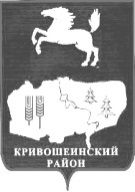 АДМИНИСТРАЦИЯ КРИВОШЕИНСКОГО РАЙОНА ПОСТАНОВЛЕНИЕ 17.09.2018						                   		 		 № 469с. КривошеиноТомской областиО внесении изменений в отдельные  постановления Администрации Кривошеинского района В соответствии с Решением Думы Кривошеинского района от 21.12.2017 № 171 «Об утверждении бюджета муниципального образования Кривошеинский район на 2018 год и плановый период 2019 и 2020 годов»,ПОСТАНОВЛЯЮ:1. Внести в постановление Администрации Кривошеинского района от 09.11.2011 № 690 «Об утверждении муниципальной программы «Развитие системы дошкольного образования Кривошеинский район на  2011-2018 годы» следующие изменения:1.1. в Паспорте муниципальной программы «Развитие системы дошкольного образования Кривошеинский район на  2011-2018 годы»:1.1.1. в строке «Объемы и источники финансирования Программы»:1) в абзаце первом цифры «2011-2017» заменить цифрами «2011-2018», цифры «26 603,510» заменить цифрами «27 110,51»;2) дополнить абзацами следующего содержания:	«2018 год – 507,0 тыс. руб.Из них:муниципальный бюджет – 507,0 тыс. руб.»; 1.2. в Разделе IV «Ресурсное обеспечение программы»:а) строку: заменить строкой:1.3. в приложении к Паспорту муниципальной программы, в разделе «Наименование мероприятий в 2018 году»:а) строки:              заменить строками:Внести в постановление Администрации Кривошеинского района от 05.03.2013 № 158 «Об утверждении муниципальной программы «Развитие инфраструктуры общего и дополнительного образования Кривошеинского района на 2013-2018 годы следующие изменения: в приложении к постановлению «Паспорт муниципальной программы «Развитие инфраструктуры общего и дополнительного образования Кривошеинского района на 2013-2018 годы строку «Объём и источники финансирования (с детализацией по годам реализации Программы, тыс. рублей)» изложить в новой редакции:в разделе VI «2018 год» приложения к Паспорту муниципальной программы:мероприятие 1. «Создание безопасных условий для организации образовательного процесса, укрепление материальной базы»:а) дополнить строками следующего содержания:б) строку: заменить строкой:мероприятие 3. «Проведение комплексного капитального и текущего ремонтов образовательных учреждений»:а) строку 3.4. изложить в новой редакции: б)  строки:заменить строками:Настоящее постановление вступает в силу с даты его официального опубликования. Настоящее постановление опубликовать в газете «Районные вести» и разместить в сети «Интернет» на официальном сайте муниципального образования Кривошеинский район.Контроль за исполнением настоящего постановления возложить на Первого заместителя Главы Кривошеинского района.Глава Кривошеинского района(Глава Администрации)                                                                                              С.А. ТайлашевКустова М.Ф. 21974 Жуйкова А.С., ОУ-13, Управление образования, Управление финансов, Прокуратура, Редакция«2018 год157,00,00,0157,00,0»«2018 год507,00,00,0507,00,0»«МБДОУ «Колосок» с. ВолодинаТекущий ремонт помещений40,00040,00Образовательное учреждениеСоблюдение требований СанПиНИтого 2018 год157,000157,00»«МБДОУ «Колосок» с. ВолодинаТекущий ремонт помещений390,000390,00Образовательное учреждениеСоблюдение требований СанПиНИтого 2018 год507,000507,00»«Объём и источники финансирования (с детализацией по годам реализации Программы, тыс. рублей)ИсточникиВсего2013 год2014 год 2015 год 2016 год 2017 год 2018 год«Объём и источники финансирования (с детализацией по годам реализации Программы, тыс. рублей)Федеральный бюджет (по согласованию)3906,3360,00,03458,2000,0448,1360«Объём и источники финансирования (с детализацией по годам реализации Программы, тыс. рублей)Областной бюджет35394,05827373,401100,20309,604810,9001 204,058595,90«Объём и источники финансирования (с детализацией по годам реализации Программы, тыс. рублей)Местный бюджет30063,317994226,804721,7528895,565616,5632 238,2934364,34999«Объём и источники финансирования (с детализацией по годам реализации Программы, тыс. рублей)Всего по источникам69363,7119931600,205821,95212663,3610427,4633890,4874960,24999»«1.2.МБОУ «Малиновская ООШ»2018 год34,899990034,899990ОУРемонт АПС и системы оповещения и управления эвакуацией1.3.МКОУ «Никольская ООШ2018 год74,00074,00ОУИзготовление ПСД, монтаж противопожарной сигнализации»«ИТОГО по мероприятию 12448,85002448,850ОУ»«ИТОГО по мероприятию 12557,74999002557,749990ОУ»«3.4.МБОУ «Красноярская  СОШ»2018 год100,000100,00ОУТекущий ремонт«3.4.МБОУ «Красноярская  СОШ»2018 год21,150021,150ОУРемонт оборудования образовательных учреждений«3.4.МБОУ «Красноярская  СОШ»2018 год26,840026,840ОУСервисное обслуживание станции водоочистки»«3.8.МБОУ «Пудовская  СОШ»2018 год63,0000063,0000ОУТекущий ремонт3.9.МКОУ «Петровская ООШ2018 год90,0000090,0000ОУТекущий ремонтИТОГО по мероприятию 3856,50000856,5000Итого 2018 год4701,2500595,9004105,3500»«3.8.МБОУ «Пудовская  СОШ»2018 год82,610082,610ОУТекущий ремонт3.9.МКОУ «Петровская ООШ2018 год172,500172,50ОУТекущий ремонтИТОГО по мероприятию 31111,61001111,610Итого 2018 год4960,249990595,9004364,349990»